                             Лето красное пришло                                         «День овощей и фруктов»Беседа на тему: «Быть здоровым я хочу, витамины я люблю!» Цель: Закрепить у детей названия некоторых овощей, фруктов, ягод, продуктов питания; расширять представления детей о том, на сколько полезны многие продуктыи как важно правильно питаться; Составление описательных рассказов «Расскажи про огурец», «Расскажи про яблоко» Чтение рассказов Н. Носов «Огурцы» Д/игры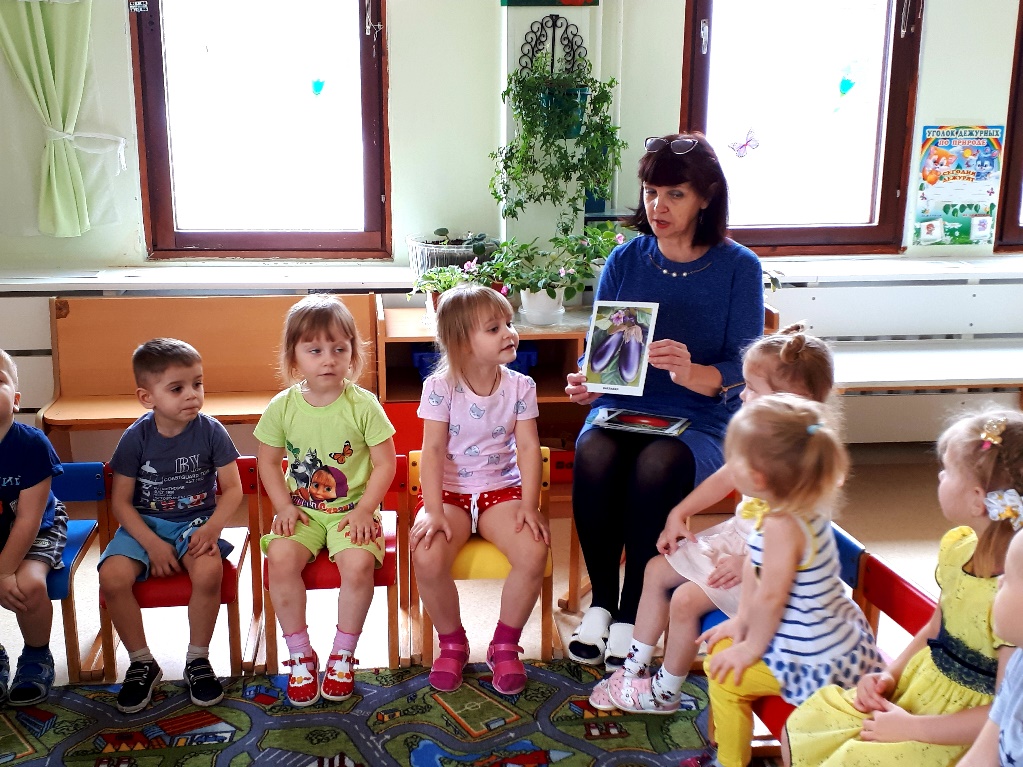 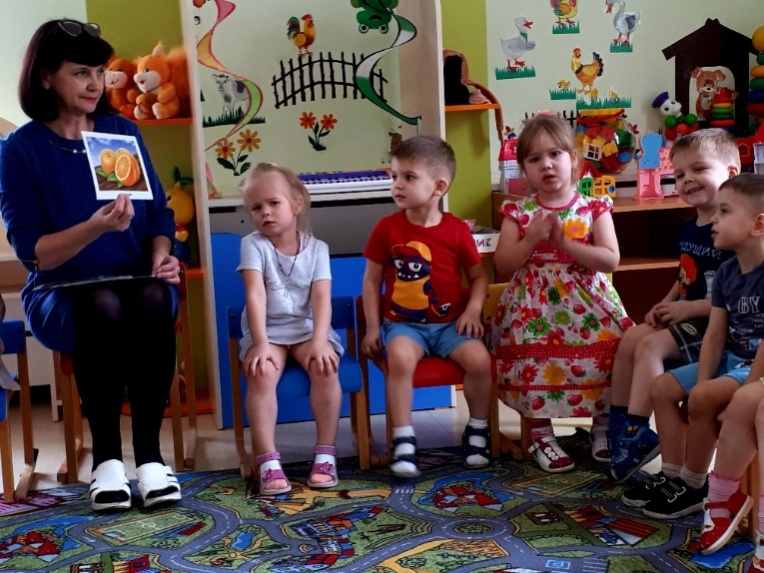 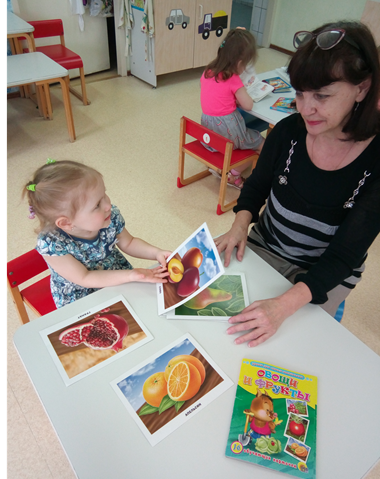                                                        «День здоровья»Утренняя гимнастика с элементами дыхательной гимнастики. Плавание в бассейне                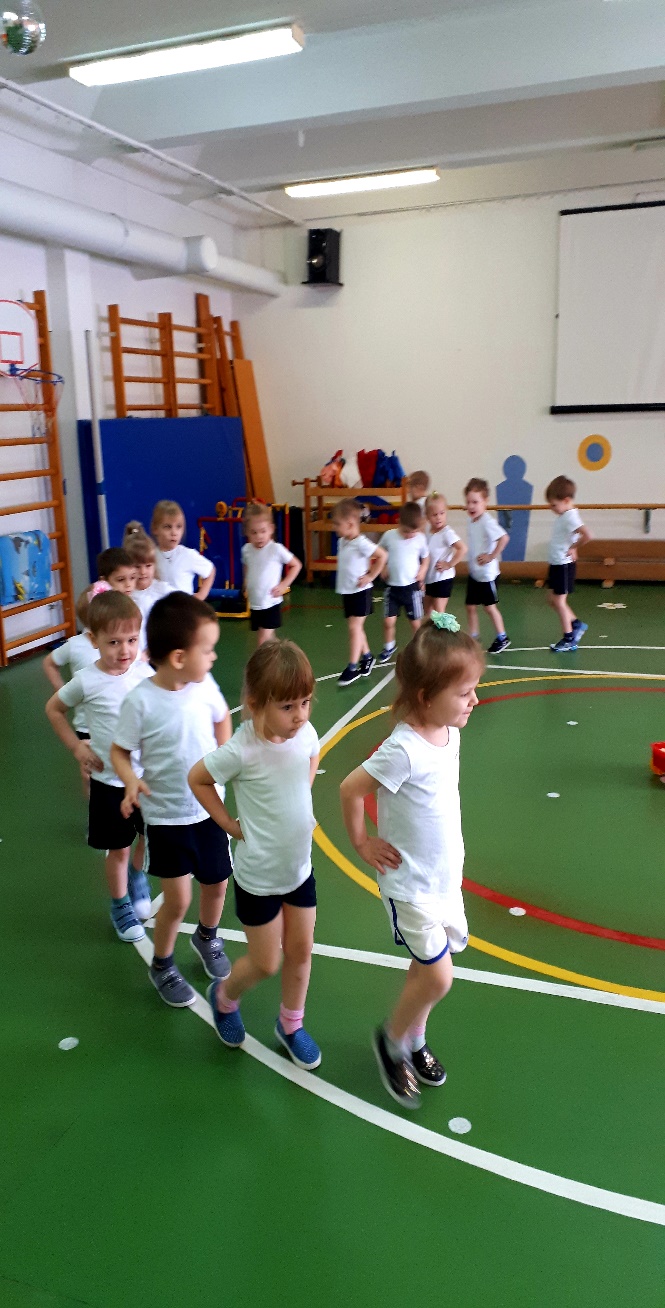 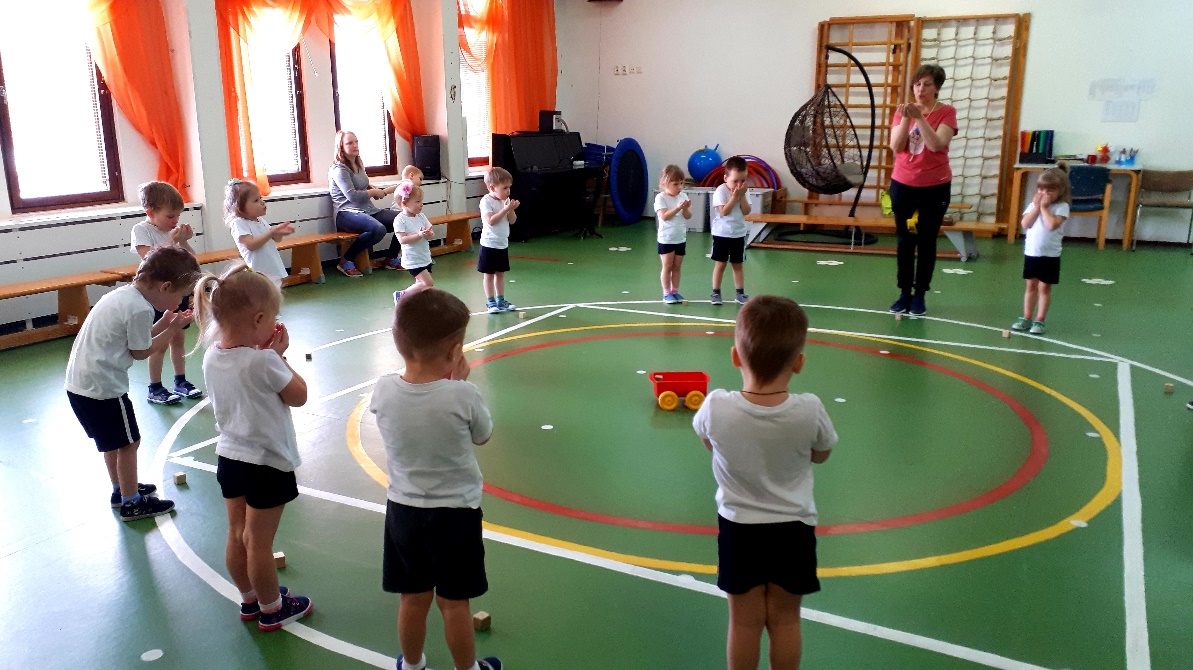 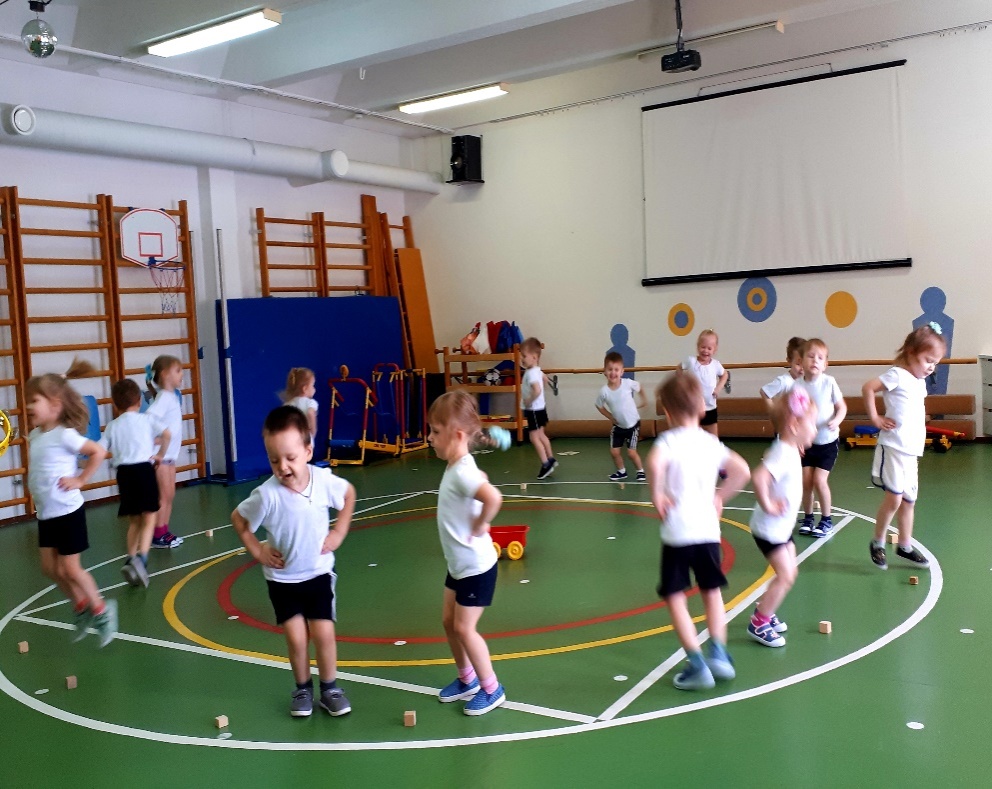 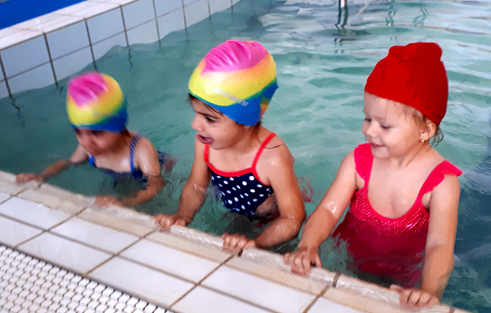 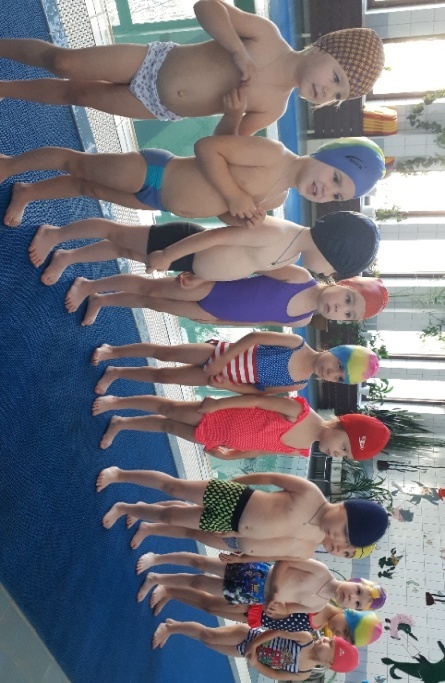                                     Экскурссия по экологической тропе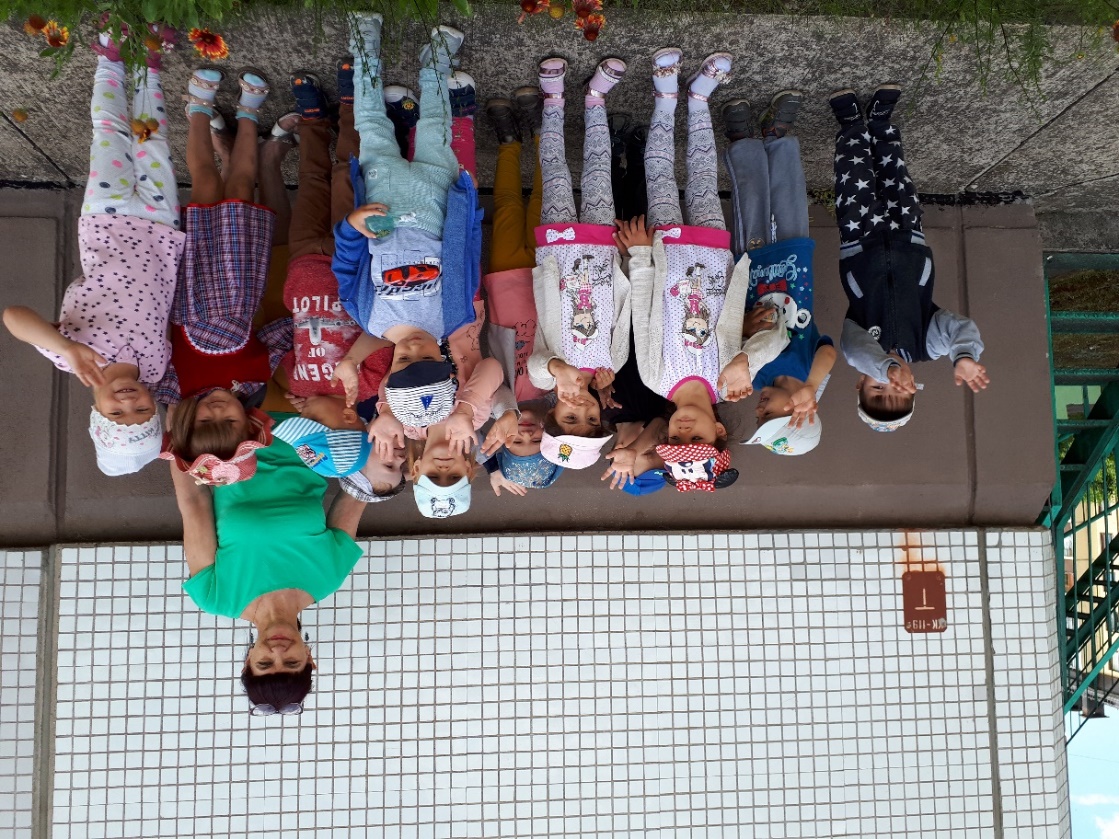 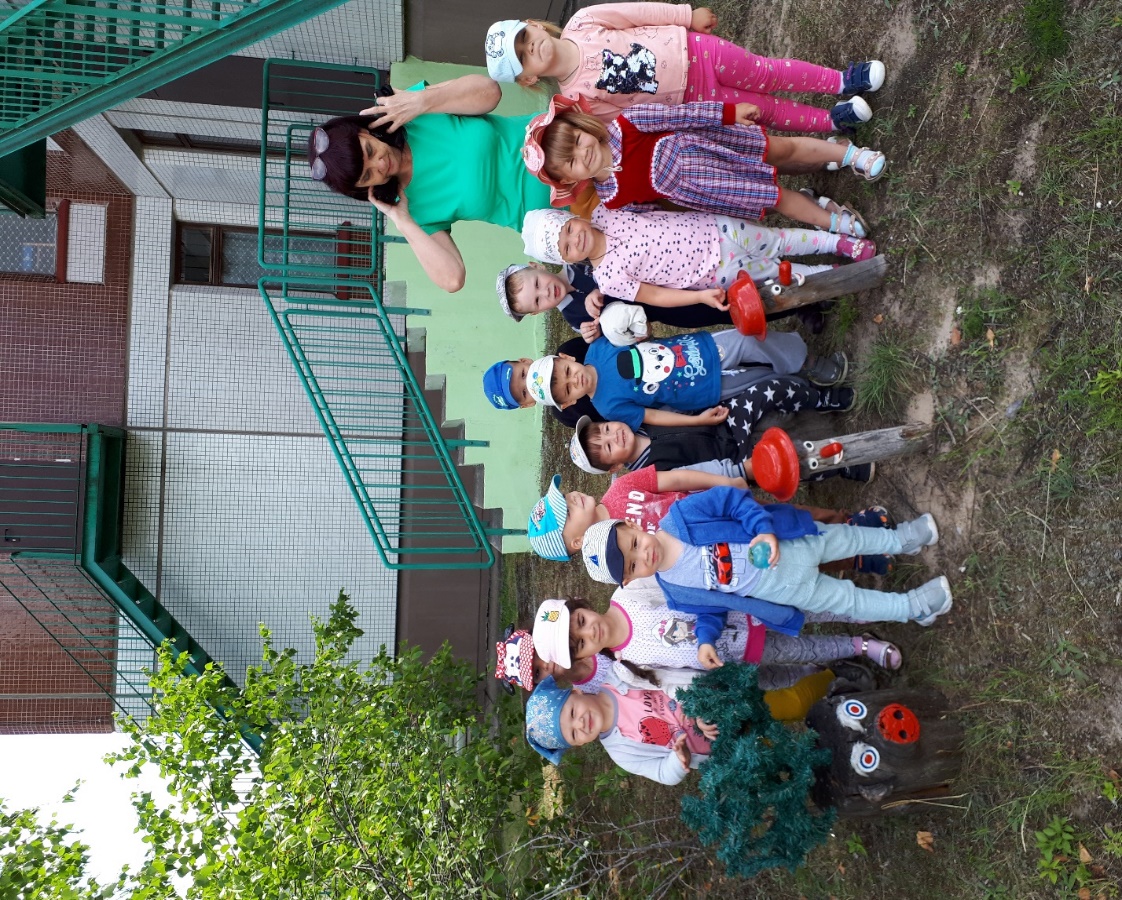 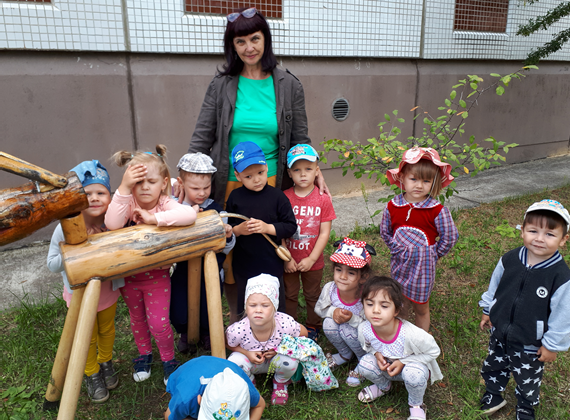 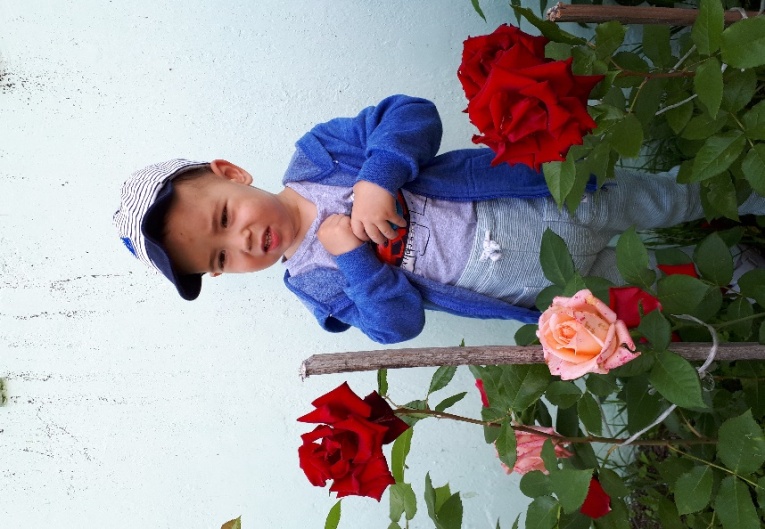 Наблюдение за цветами: Цель: Обратить внимание детей, на то, каквыросли цветы на клумбе. Викторина о цветах. Чтение стихов Е.Серовой.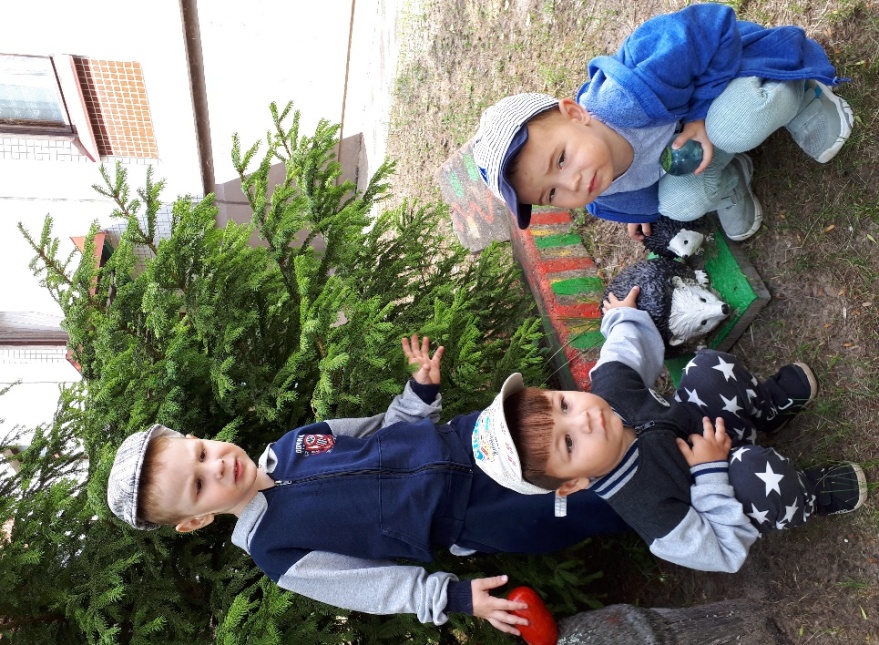 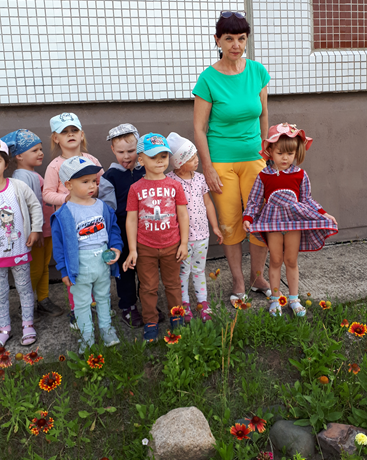 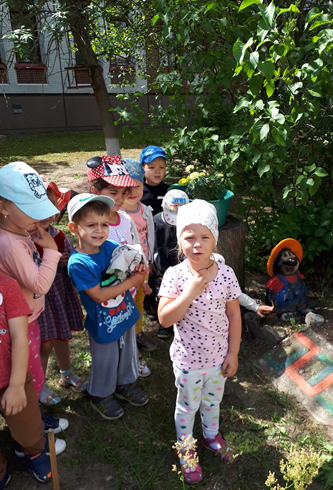 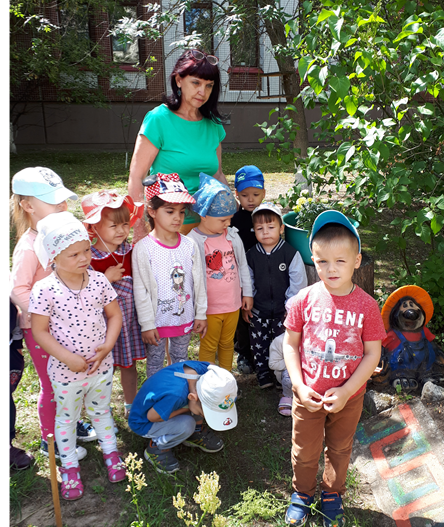  Лебедева Настя «Колокольчик»       Кузина Аня «Ландыш»                        Сидоров Владик «Ромашка»             Мошкова Лиза «Одуванчик»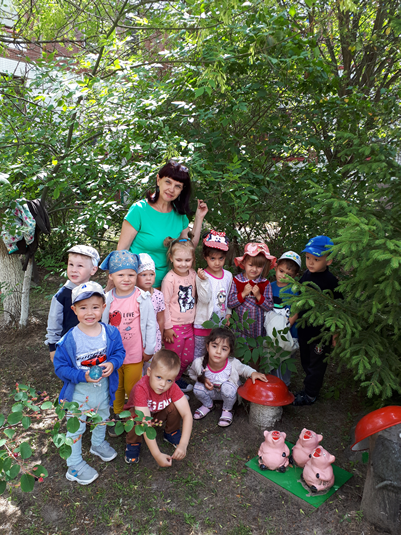 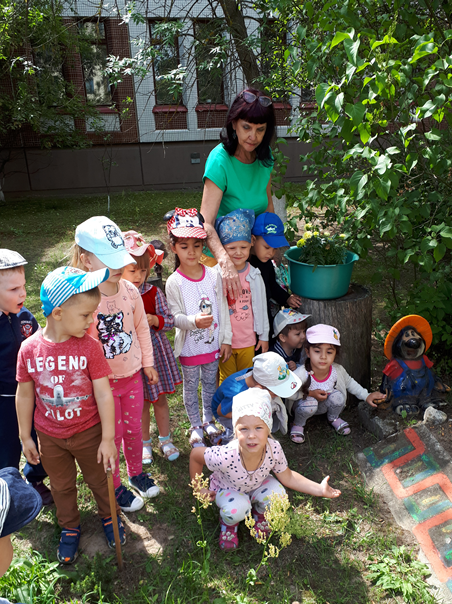 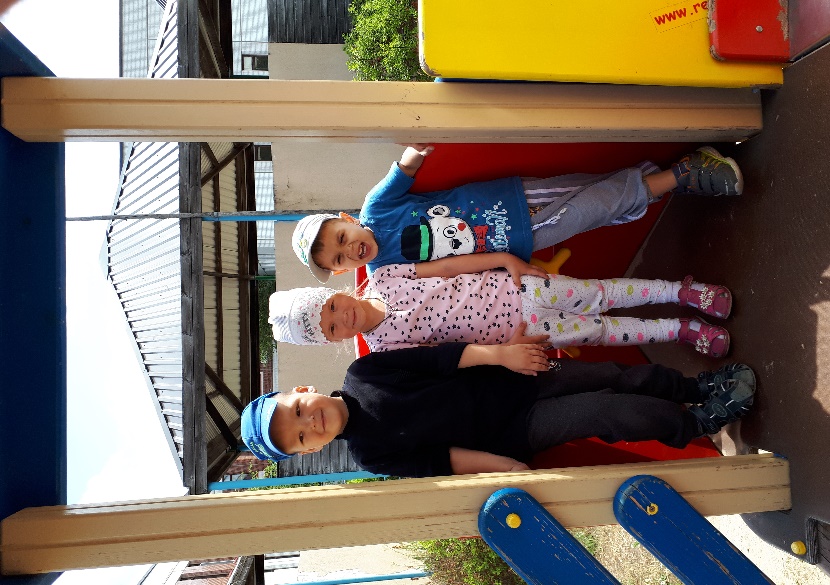 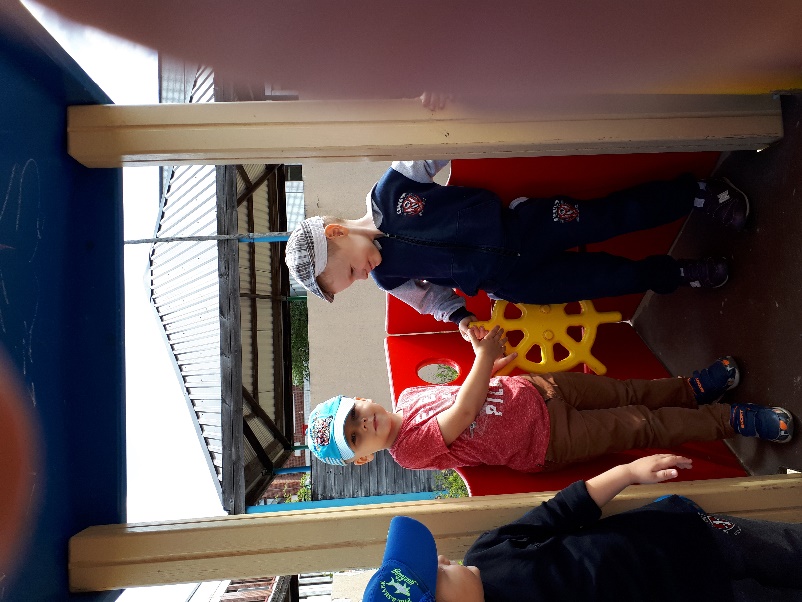                         Прогулка, игры, свободная деятельность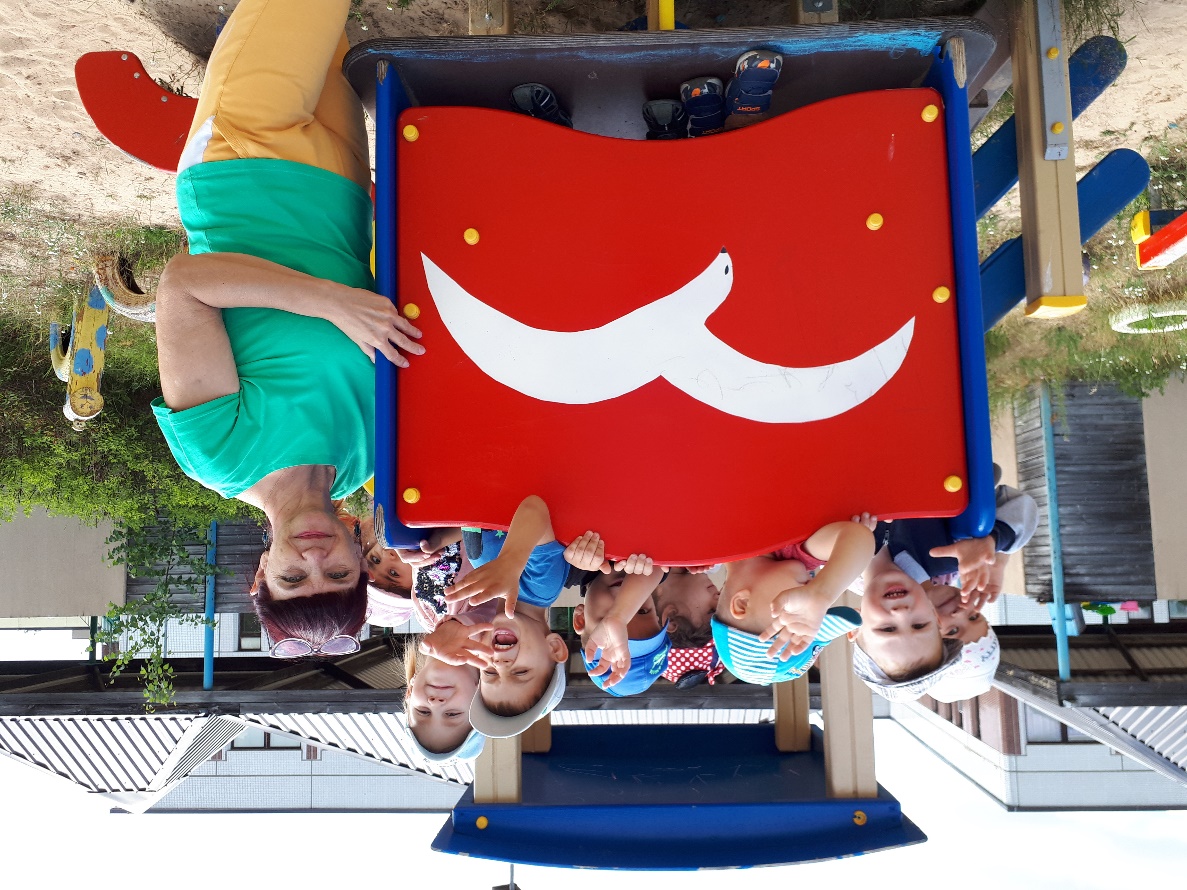                                С/Р игра «Пароход»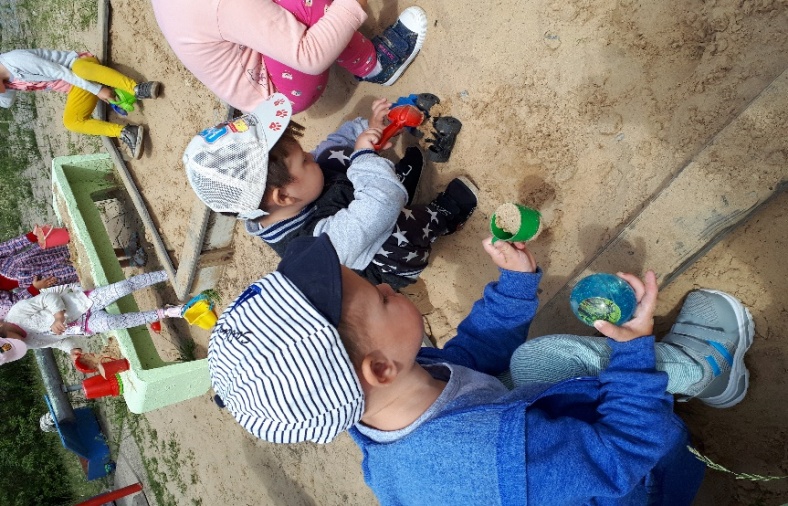 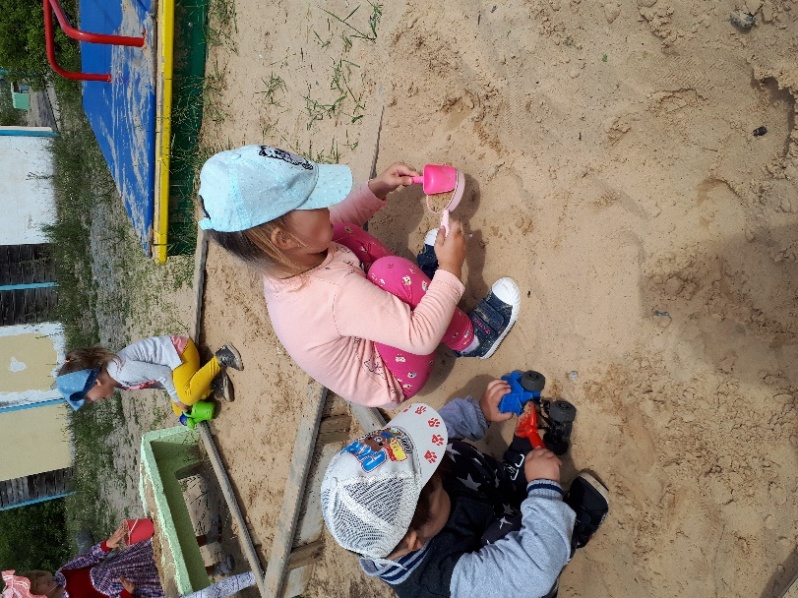                    Выпускной бал в  подготовительной группе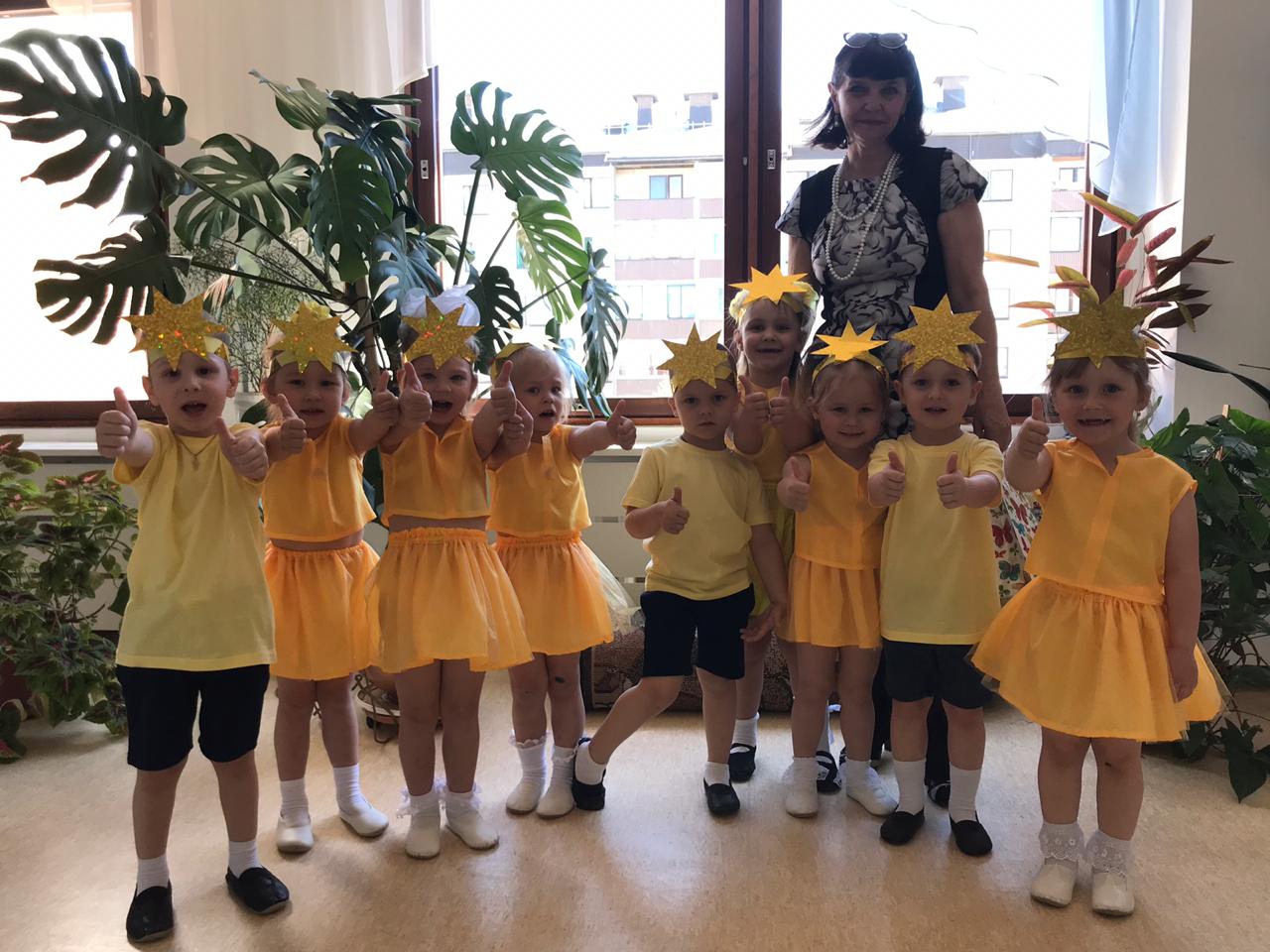 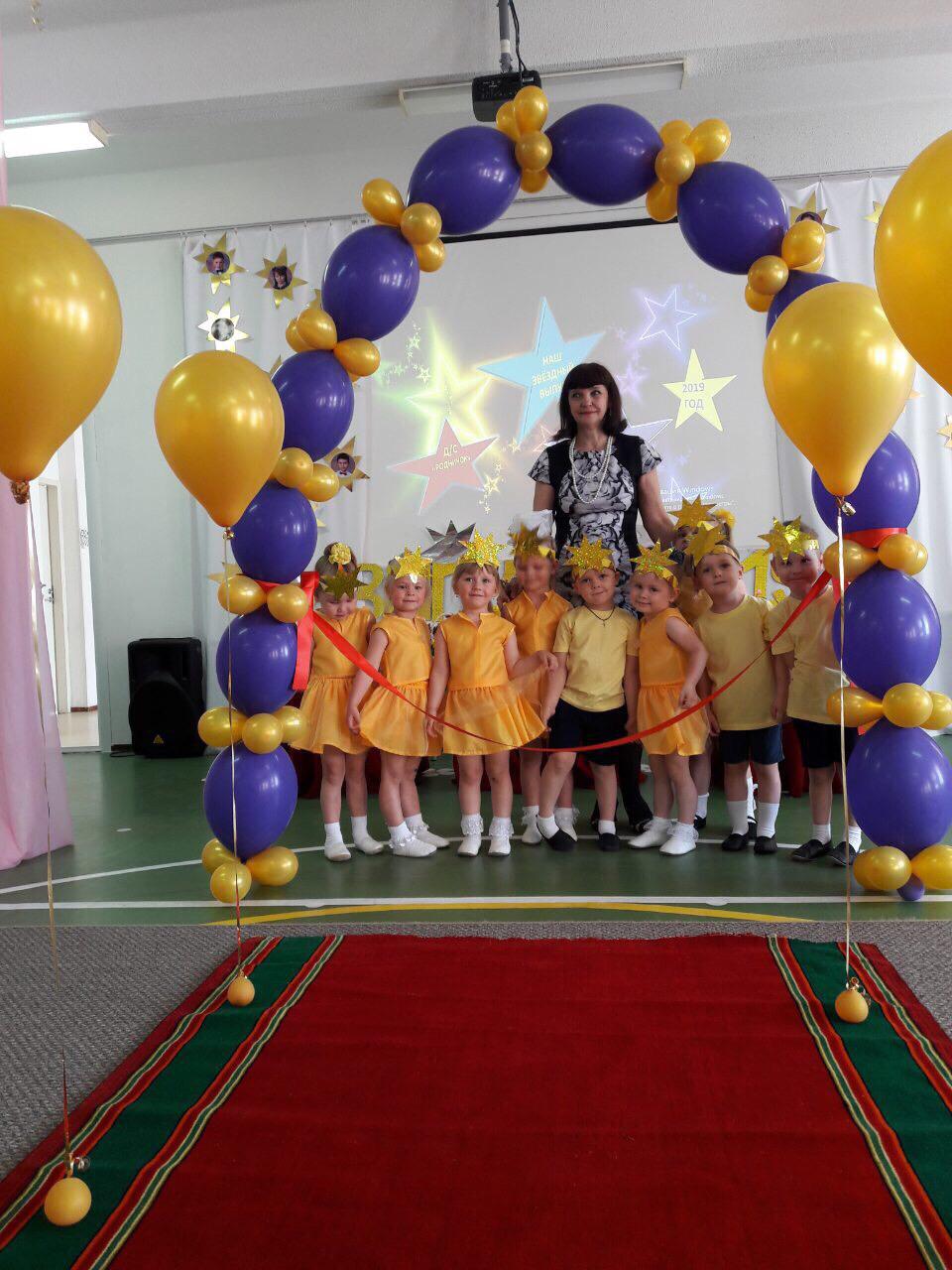                                              «Мы артисты»